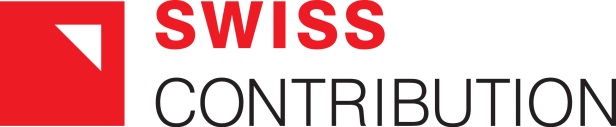 					   ..............................................						                        (miejscowość, data)		                              FORMULARZ OFERTOWYDane WykonawcyNazwa: …………………..……Adres: …………………….…..NIP: ……………………...……..E-mail: .........................................., tel.: ..............................................I. Nazwa zamówienia: Opracowanie pakietów scenariuszy zajęć lekcyjnych oraz materiałów dydaktycznych dla uczniów szkół podstawowych, gimnazjów oraz szkół ponadgimnazjalnych w zakresie aspektów praktycznych, kulturowych i prawnych migracji.II. Oświadczam, iż zapoznałem się i akceptuję warunki dotyczące realizacji przedmiotu zamówienia przedstawione w zapytaniu ofertowym/ogłoszeniu o zamówieniu.III. Oferuję wykonanie przedmiotu zamówienia za:IV. Oświadczam, że wyrażam zgodę na udostępnienie moich danych osobowych przez Urząd do Spraw Cudzoziemców w celu monitoringu, sprawozdawczości i audytu realizowanego projektu, wyłącznie podmiotom uprawnionym do prowadzenia powyższych czynności lub ich przedstawicielom  zgodnie z ustawą z dnia 29 sierpnia 1997r. o ochronie danych osobowych (Dz.U. 1997 nr 133 poz. 883 z późn. zm.).V. Załącznikami do niniejszego formularza ofertowego stanowiącego integralną część oferty są:1. ……………………………………….2.……………………………………….3………………………………………..4…………………………………………				 								            ………………………………………….                                                                                                        podpis osoby uprawnionejFormularz cenowy: Opracowanie pakietów scenariuszy zajęć lekcyjnych oraz materiałów dydaktycznychFormularz cenowy: Opracowanie pakietów scenariuszy zajęć lekcyjnych oraz materiałów dydaktycznychFormularz cenowy: Opracowanie pakietów scenariuszy zajęć lekcyjnych oraz materiałów dydaktycznychFormularz cenowy: Opracowanie pakietów scenariuszy zajęć lekcyjnych oraz materiałów dydaktycznychOFERTAOFERTAOFERTAOFERTAA. SCENARIUSZE ZAJĘĆ LEKCYJNYCHilośćcena jednostkowa bruttocena jednostkowa netto1. Opracowanie merytoryczne i przygotowanie scenariuszy zajęć lekcyjnych (co najmniej 2 godziny lekcyjne każdy) dla trzech poziomów nauczania (szkoła podstawowa, szkoła gimnazjalna i szkoła ponadgimnazjalna), wraz z przygotowaniem metod ewaluacyjnych dostosowanych do zajęć i wieku uczestników, o następującej tematyce: "Cudzoziemcy w Polsce, Polacy na świecie".42. Opracowanie merytoryczne i przygotowanie scenariuszy zajęć lekcyjnych (co najmniej 2 godziny lekcyjne każdy) dla trzech poziomów nauczania (szkoła podstawowa, szkoła gimnazjalna i szkoła ponadgimnazjalna), wraz z przygotowaniem metod ewaluacyjnych dostosowanych do zajęć i wieku uczestników, o następującej tematyce: "Języki i obyczaje cudzoziemców i Polaków".43. Opracowanie merytoryczne i przygotowanie scenariuszy zajęć lekcyjnych (co najmniej 2 godziny lekcyjne każdy) dla dwóch poziomów nauczania (szkoła  gimnazjalna i szkoła ponadgimnazjalna), wraz z przygotowaniem metod ewaluacyjnych dostosowanych do zajęć i wieku uczestników, o następującej tematyce: "Migracje międzynarodowe".24. Opracowanie merytoryczne i przygotowanie scenariusza zajęć lekcyjnych (co najmniej 2 godziny lekcyjne) dla szkoły ponadgimnazjalnej, wraz z przygotowaniem metod ewaluacyjnych dostosowanych do zajęć i wieku uczestników, o następującej tematyce: "Aspekty prawne pobytu cudzoziemców w Polsce".15. Przeszkolenie 4 pracowników UdSC w prowadzeniu lekcji pokazowych.1B. POMOCE DYDAKTYCZNE1. Opracowanie dedykowanych i atrakcyjnych wizualnie pomocy dydaktycznych, w tym również przynajmniej dwóch w formie audiowizualnych materiałów dydaktycznych do każdego ze scenariuszy.11Razem wartość zamówienia:Razem wartość zamówienia:00